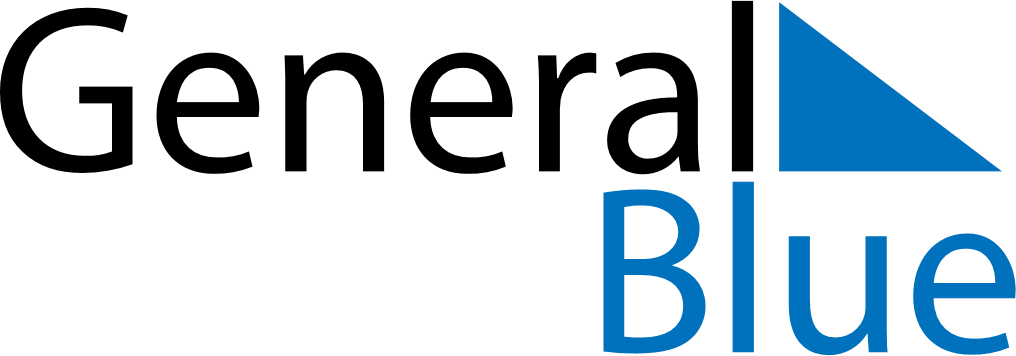 Weekly CalendarMarch 15, 2021 - March 21, 2021Weekly CalendarMarch 15, 2021 - March 21, 2021Weekly CalendarMarch 15, 2021 - March 21, 2021Weekly CalendarMarch 15, 2021 - March 21, 2021Weekly CalendarMarch 15, 2021 - March 21, 2021Weekly CalendarMarch 15, 2021 - March 21, 2021MONDAYMar 15TUESDAYMar 16TUESDAYMar 16WEDNESDAYMar 17THURSDAYMar 18FRIDAYMar 19SATURDAYMar 20SUNDAYMar 21